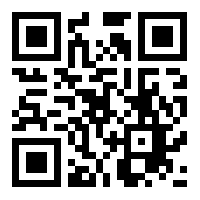 ZAVEDENÍ A OŠETŘOVÁNÍ S.C.VSTUPU (PODKOŽNÍ KANYLY)https://www.youtube.com/watch?v=tdzRLhIqav8&ab_channel=%C4%8Cesk%C3%A1spole%C4%8Dnostpaliativn%C3%ADmedic%C3%ADny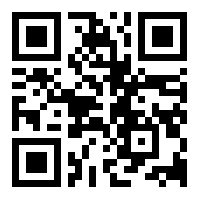 OŠETŘENÍ A PROPLACH MOČOVÉHO KATETRU POMOCÍ STŘÍKAČKY https://www.youtube.com/watch?v=qWoI8kbmeE4&ab_channel=%C4%8Cesk%C3%A1spole%C4%8Dnostpaliativn%C3%ADmedic%C3%ADny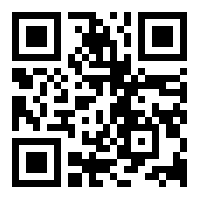 OŠETŘENÍ A PROPLACH MOČOVÉHO KATETRU POMOCÍ PROPLACHOVÉHO SÁČKU https://www.youtube.com/watch?v=oucaBGjNDRQ&ab_channel=%C4%8Cesk%C3%A1spole%C4%8Dnostpaliativn%C3%ADmedic%C3%ADny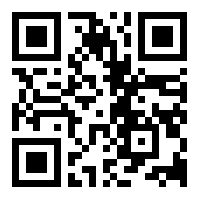 NALEPENÍ OPIÁTOVÉ NÁPLASTIhttps://www.youtube.com/watch?v=3XdUq9FMuLY&ab_channel=%C4%8Cesk%C3%A1spole%C4%8Dnostpaliativn%C3%ADmedic%C3%ADny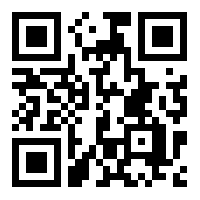 APLIKACE LÉKU DO S.C.VSTUPU (PODKOŽNÍ KANYLY) https://www.youtube.com/watch?v=lq8vsTZgNW0&ab_channel=%C4%8Cesk%C3%A1spole%C4%8Dnostpaliativn%C3%ADmedic%C3%ADny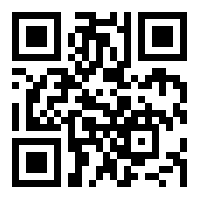 JAK TO VYPADÁ PŘED ÚMRTÍM https://www.youtube.com/watch?v=LEL4Q0h4SCQ&t=7s&ab_channel=TEDxTalks--------------------------------------------------------------------------------------------------------------------------------------